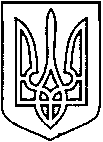 УКРАЇНАВІЙСЬКОВО-ЦИВІЛЬНА  АДМІНІСТРАЦІЯМІСТА  СЄВЄРОДОНЕЦЬК  ЛУГАНСЬКОЇ  ОБЛАСТІРОЗПОРЯДЖЕННЯКЕРІВНИКА ВІЙСЬКОВО-ЦИВІЛЬНОЇ  АДМІНІСТРАЦІЇЛуганська обл., м. Сєвєродонецьк,бульвар Дружби Народів, 32« 17 »  листопада  2020  року                                                                   № 943     ЗОБОВ’ЯЗУЮ:1. Внести зміни до абзацу 1, пункту 6, розділу Ш  Порядку надання пільгових довготермінових кредитів молодим сім’ям та одиноким молодим громадянам на будівництво (реконструкцію) або придбання житла, який є Додатком 4 до Програми забезпечення молоді житлом у м. Сєвєродонецьку на 2018-2020 роки, затвердженої рішенням сорок четвертої (чергової) сесії Сєвєродонецької міської ради від 17.04.2018 року № 2519 та викласти в наступній редакції: "Рішення про визначення кандидата приймається комісією затвердженої розпорядженням керівника Військово-цивільної адміністрації міста Сєвєродонецьк Луганської області після надходження коштів на відповідні рахунки Луганського РУ Держмолодьжитла. Це рішення може бути оскаржене кандидатом в установленому законодавством порядку". 2. Розпорядження  підлягає оприлюдненню.3.Контроль за виконанням даного розпорядження покласти на  заступника керівника ВЦА м. Сєвєродонецьк Олександра ОЛЬШАНСЬКОГО.Керівниквійськово-цивільної адміністрації                                  Олександр СТРЮК Про внесення змін до Програми забезпечення молоді житлом у м. Сєвєродонецьку на 2018-2020 рокиКеруючись ст. 4 та ч. 3 ст. 6 Закону України «Про військово-цивільні адміністрації» та Розпорядженням керівника військово-цивільної адміністрації від 10.08.2020 року № 4 «Про роботу Військово-цивільної адміністрації міста Сєвєродонецьк Луганської області», 